ÇANAKKALE ONSEKİZ MART ÜNİVERSİTESİ  EĞİTİM FAKÜLTESİ İÇ/DIŞ PAYDAŞ TOPLANTI TUTANAĞI Komisyon adı: Eğitim Fakültesi İdari Personeli  Toplantı No: 2023/ 01Toplantı Tarihi: 08.12.2023Toplantı Saati:	   15:00Toplantı Başkanı: Fakülte Sekreteri Melda BAYKURTToplantıda Görüşülen Gündem Maddeleri: 1. Üniversitemize ait bilgi sistemlerine giriş için yetkilendirilen personellerin güncelliğinin kontrolü ve tespiti. 2. Fakültemiz Kalite Güvence Çalışmalarına ilişkin gelinen aşamaya değinilerek, idari personelimizin yıl sonu çalışmaları için yapmaları gereken işlemlerin tespiti ve planlanması. 3. ÜBYS üzerinden evrak ve iş takibine ilişkin tespitlerin paylaşımı4. Hizmetlerin yürütülmesinde kullanılan mal ve malzeme ihtiyaçlarının değerlendirilmesi.5. Personelin görev tanımlarında sorumlu oldukları iş akışlarına ilişkin iyileştirme önerilerinin alınması.6. Bir önceki toplantıda gündeme alınması istenen konulara ilişkin taleplerin alınması:    a) Görev Dağılımları    b) Program Akreditasyonlarına ilişkin bilgilendirme    c) Personel Servisi     d) Bölüm Sekreterliklerinin Enstitü işleri7. Dilek ve temenniler.Toplantı Tutanağı Fakültemiz personellerine çeşitli zamanlarda tanımlanmış olan yetkilendirmelerin (ÇOMÜKART, KVVK, BT-Varlık, KEP, DMİS, YÖKSİS, AUZEF, AÖF, ÖSYM, MYS, KBS, SGK, Fakülte e-posta, Taşınır, vb. bilgi sistemleri kullanıcı adı ve şifresi tanımlanmış personelin) raporlanması ve personel servisinde güncel takibi için yapılacak çalışmaya esas olmak üzere tüm idari personelin halen aktif olan ve kullanıcısı oldukları bilgi sistemlerine ilişkin veriler toplantıda listelenerek, tüm personelce teyit edilmiş ve güncellemelerin takibi için Personel Servisine aktarılmasına karar verilmiştir.Kalite Güvence Takviminde Fakülte Sekreterliği bünyesinde gerçekleştirilmesi/desteklenmesi beklenen ve daha önce tüm personellerle paylaşılan takvim içeriğindeki “Birim İç Kontrol Güvence Beyanı”, “Birim Faaliyet Raporu”, ”Birim/Personel Görev Tanımları”, ”İş Akış Şemaları”, ”Kamu Hizmet Standartları”, ”İç Kontrol Standartları Eylem Planı”, “Oryantasyon Programları”  gibi hazırlanması gereken dokümanların tümü hazır olmakla beraber her yıl kontrol edilerek güncellenmesinin gerektiğine, bu süreçlerde tüm personelin çalışmalara aktif katılım sağlamasının önemine değinildi. Bu bağlamda tüm personelimizin kendi sorumluluk alanına ilişkin olarak; görev tanımı, iş akışı ve kamu hizmet standartlarını yıl sonu itibariyle gözden geçirerek, varsa güncelliğini kaybeden verileri Fakülte Sekreterliğine iletmeleri kararlaştırılmıştır.  ÜBYS üzerinden havale edilen evrakların bazı personellerimizce işleme alınmadığı, okunup bırakılan kapatılmayan evraklar gözlemlendiği, aylar öncesine ait işlem yapılsa da kapatılmayan evraklar olduğuna dair gözlem personellerle paylaşılarak, tamamlanma bilgilerine ilişkin sayı ve notu işleyerek kapatmaya özen gösterilmesi konusuna değinilmiştir. Bölüm ve Anabilim dalı sekreteri olarak görev yapan personelimizin bu konuda yaşadıkları şu sıkıntılar tespit edilmiştir: Bölüm ve anabilim dalı başkanlıklarından aynı yazıların havalesi nedeniyle tanımlı tüm pozisyonlarda aynı yazıları gördükleri ve Bölümden anabilim dalına havale edilen yazıların başkan ile eş zamanlı kendilerine gelmesi nedeniyle işleme alıp kapattıkları takdirde anabilim dalı başkanlarının da işlenen evraklarına düşmesi nedeniyle onlar işleme almadan kapatma yapmalarının onaylanmadığı ifade edilmiştir. Söz konusu sorunun çözümüne yönelik düzenleme talebi yapmadan Bölüm/Anabilim Dalı sekreterleri ile ayrı bir toplantı daha yapılması kararlaştırılmıştır.  Mal Malzeme ihtiyaçlarına yönelik personel  talep ve görüşleri alındı: a) Eğitim Bilimleri bölüm sekreterliğinde kullanılmakta olan bilgisayarın yenilenmesi veya iyileştirilmesine ihtiyaç duyulduğu, b) Dört bölümün sekreterliklerinde tarayıcı ihtiyacı olduğu ve özellikle enstitü işleri için ihtiyaç duyulduğu, c) Türkçe ve Sosyal Bilimler bölüm sekreterinin mouse arızası olduğu tespit edilmiştir. Taşınır görevlisi personelimizin Mouse temini, tarayıcı ihtiyaçlarının maliyetinin belirlenmesi ve eski bilgisayarın hızlandırılması için bilgi işlemden destek alınması kararlaştırılmıştır.Personelin sorumlu oldukları iş akışlarına ilişkin iyileştirme önerileri soruldu: Öğrenci İşleri personeli tarafından ders telafilerine ilişkin kararların enstitüde olduğu gibi program koordinatörlerince sisteme işlenmesi talep edildi. Hali hazırda koordinatörlerce yapılan derslere öğretim elemanı atama süreçlerinde kurul onaylarından geçmemiş atamalarla karşılaşıldığından, bir süre daha ders telafilerinin öğrenci işleri biriminde görevli personel tarafından yürütülmesi ve ilerleyen zamanda yetki aktarımının yeniden değerlendirilmesi kararlaştırıldı.Bir önceki toplantıda gündeme alınması istenen başlıklara ilişkin olarak toplantıya katılan personele söz verildi:   Görev dağılımına ilişkin olarak öneri ve talepleri sorulan personelden fakültemiz görev dağılımına ilişkin bir öneri ve talep aktarılmadı. Enstitü anabilim dallarının iş yükleri ve çalışma usullerine ilişkin beklentiler dile getirildi. Disiplinlerarası programların sekreteryasının enstitü bünyesinde yürütülmesi talep edildi. İkinci olarak program akreditasyon süreçlerine ilişkin bilgilendirme yapılarak başvuru ve değerlendirme takvimine yönelik bilgi aktarıldı. Üçüncü konu olarak Anafartalar kampüsündeki çalışanlarında personel servis hizmetlerinden yararlandırılmasına yönelik beklentiler ifade edildi. 13 Aralık 2023 Çarşamba günü saat 12:00 de  aynı yerde Üniversite Genel Sekreteri başkanlığında yapılacak toplantı sözlü tebliğ edilerek, tüm personele katılımları için teşekkür edilmiş ve toplantı saat 16:00 da sonlandırılmıştır.										Melda BAYKURT										Fakülte SekreteriEK 1: Katılımcı Listesi  Ek 2: Toplantı Fotoğrafları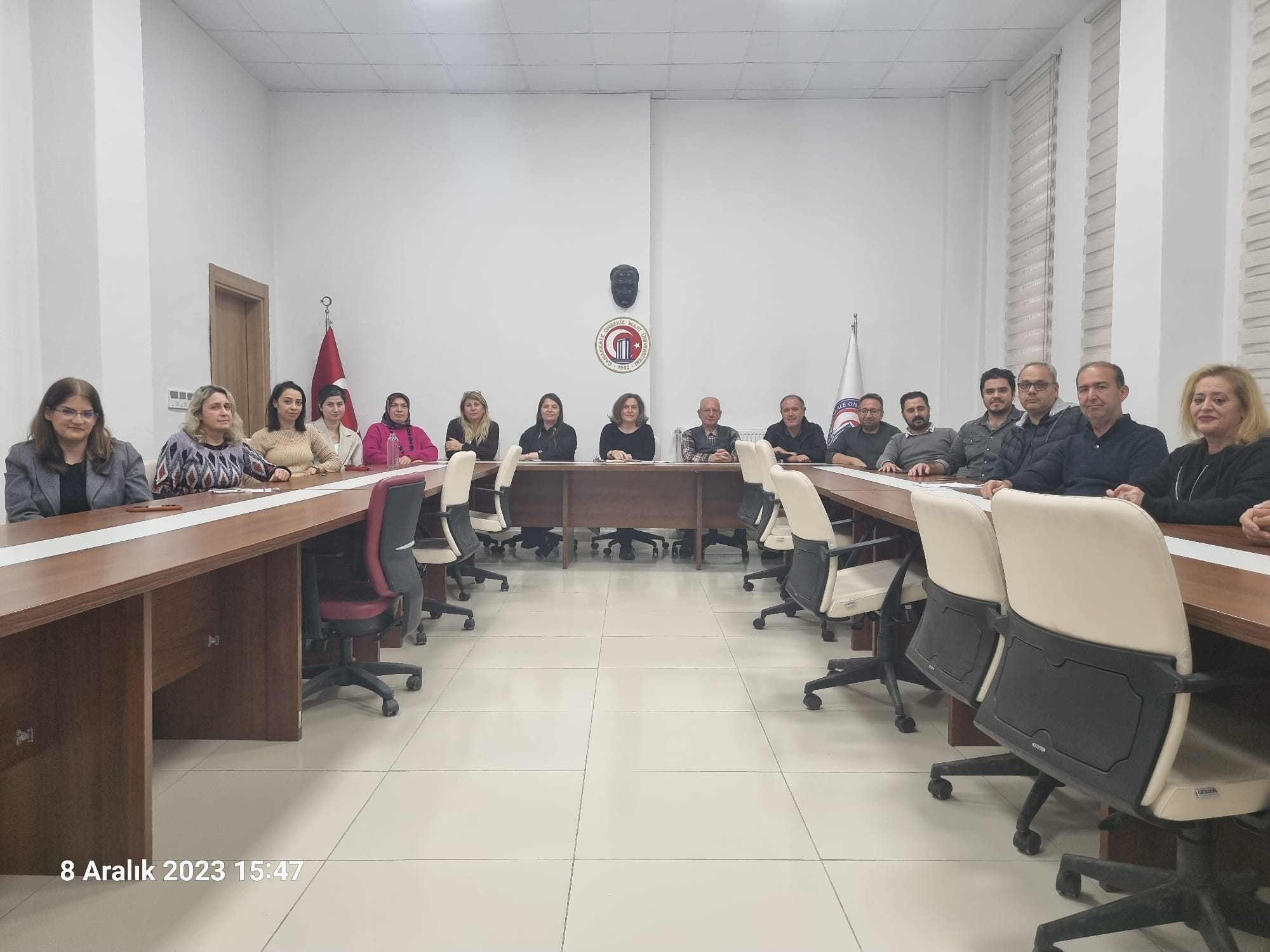 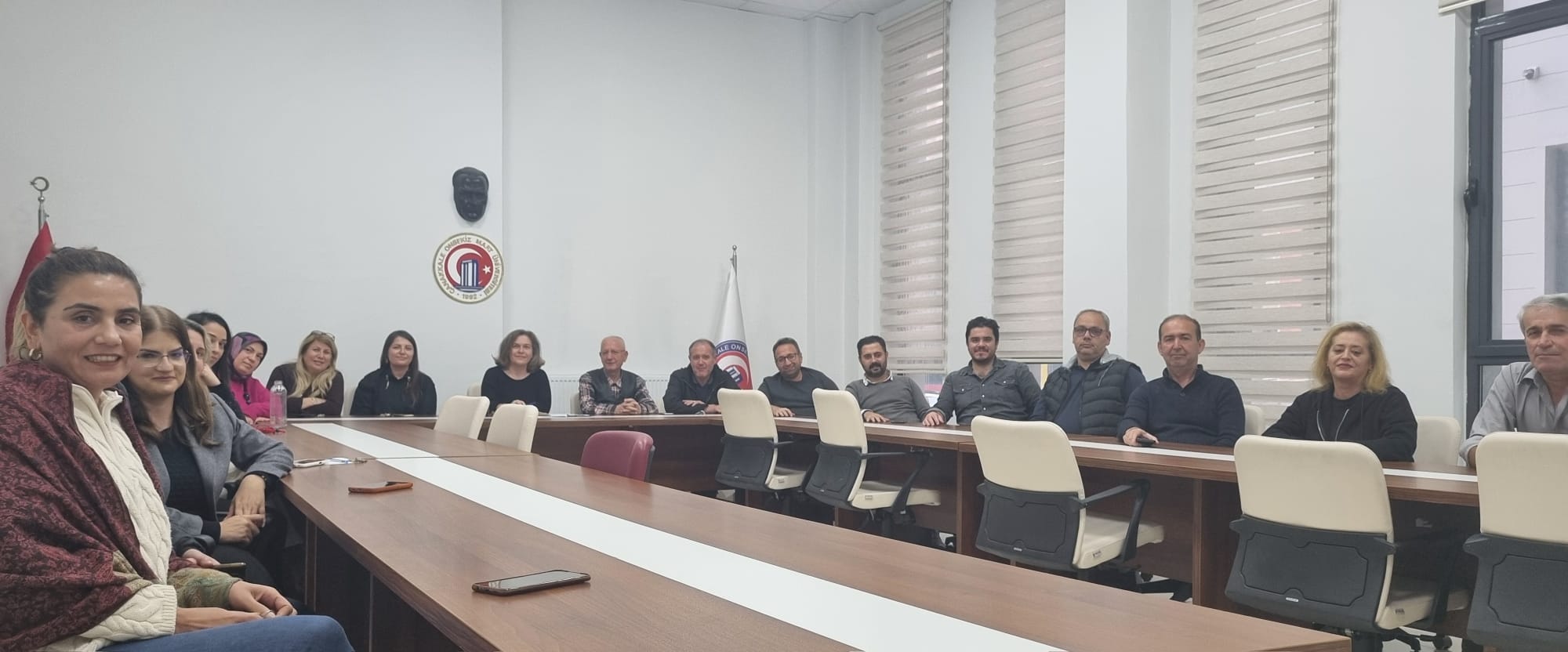 TOPLANTIYA KATILANLARTOPLANTIYA KATILANLARTOPLANTIYA KATILANLARS.NOUnvanAd Soyad1Fakülte SekreteriMelda BAYKURT2Şube MüdürüGüner BAŞARAN3ŞefHacer Sinem AVCI4Şefİbrahim COŞKUN5TeknikerMüslim KAÇMAZ6TeknisyenAlp ARSLAN7Bilgisayar İşletmeniÜmit Serap ÖZCAN8Bilgisayar İşletmeniHatice TALAY9Bilgisayar İşletmeniEsra KAYA10Bilgisayar İşletmeniİbrahim KURT11Bilgisayar İşletmeniNevin ALPASLAN12Bilgisayar İşletmeniSema BİLĞİN13Bilgisayar İşletmeniTülay TOKSÖZ14Bilgisayar İşletmeniCem OKÇU15MemurAytül UZUNSOY16Sözleşmeli İ.İlker KISAOĞLU17Sözleşmeli İ.Nesrin ÜNSAL18Sözleşmeli İ.Mehmet AKÇAY19Sözleşmeli İ.Ebru USLAN20Sözleşmeli İ.Metin KISAOĞLU